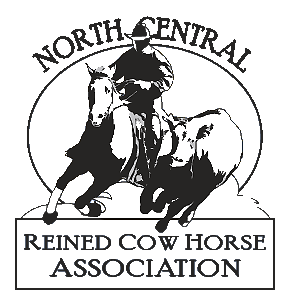 NCRCHA 2018TENTATIVE Show Schedule    Updated 01/05/2018*** Please check the website for updates:  www.ncrcha.com ***Date LocationMarch 16-17-18 - NCRCHA St. Patrick’s Day Event2 - NCRCHA Club Shows (Saturday & Sunday) with NRCHA Sanctioned classes2 single judged AQHA Alliance & Special Events offering AQHA Working cow (2), Reining (2), Ranch Riding (2), Cutting (2) –Pending AQHA ApprovalSimons Arena29100 Harry Ave Cannon Falls, MN  April 20-21-22 - NCRCHA Dust off the Saddle Event2 - NCRCHA Club Shows (Saturday & Sunday) with NRCHA Sanctioned classes2 single judged AQHA Alliance & Special Events offering AQHA Working cow (2), Reining (2), Ranch Riding (2), Cutting (2) –Pending AQHA ApprovalSimons Arena29100 Harry Ave Cannon Falls, MN  May 18-19-20 - NCRCHA Spring Spectacular With NRCHA Sanctioned Derby, Bridle Spectacular & 2 sets of Horse Show Classes.  Also 2 single judged AQHA Alliance and Special Events offering Working Cow Horse (2), Reining (2), Ranch Riding (2) and Roping (2) - Pending AQHA ApprovalSimons Arena29100 Harry Ave Cannon Falls, MN  June 29-30 July 1 - NCRCHA Cow Horse Event2 - NCRCHA Club Shows (Saturday & Sunday) with NRCHA Sanctioned classes2 single judged AQHA Alliance & Special Events offering Working Cow Horse (2), Reining (2), Ranch Riding (2) and Cutting (2) - Pending AQHA ApprovalSimons Arena29100 Harry Ave Cannon Falls, MN  July 19-20-21-22 - Full Slate AQHA Show2 - NCRCHA Club Shows (Saturday & Sunday) with NRCHA Sanctioned classes2 split combined AQHA shows each set is double judged1 AQHA Ranch Versatility Show – Pending AQHA ApprovalSimons Arena29100 Harry Ave Cannon Falls, MN  August 17-18-19 – NCRCHA Summer Show2 - NCRCHA Club Shows (Saturday & Sunday) with NRCHA Sanctioned classes2 single judged AQHA Alliance offering Working Cow Horse (2), Reining (2), Ranch Riding (2) and Cutting (2)-Pending AQHA ApprovalSimons Arena29100 Harry Ave Cannon Falls, MN  September 6-15, 2018 – Working Western CelebrationNRCHA, NRHA, AQHA, NCRCHA classes and more.  See the WWC FB page for more details.Alliant Energy CenterMadison, WINovember 30-December 1-2  – Holidazzle Show2 - NCRCHA Club Shows (Saturday & Sunday) with NRCHA Sanctioned classes2 single judged AQHA Alliance offering Working Cow Horse (2), Reining (2), Ranch Riding (2) and Cutting (2)-Pending AQHA ApprovalSimons Arena29100 Harry Ave Cannon Falls, MN  